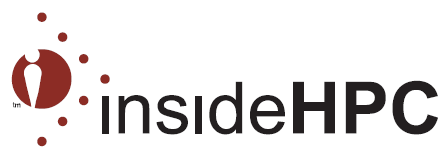 Ad SpecificationsOnline Ad Banner Sizes: 300x250 (Med. Rectangle) 728x90 (Leader board)  160x600 (Tower Ad)250x950 (Skins)180x150 (Sm. Rec. - Web/Tablet/Mobile)320x50 (Mobile Leader Board)Please provide a static (or animated) GIF or JPEG banner; or see below for Rich Media optionsAd File Sizes: Banner Ad materials hosted by inside HPC Media have a max size of 50k(Ad materials served through a third party vendor may have a max size limit of 100k) 3rd Party Ad Tags: Are accepted. 3rd Party ad tags can only drop a cookie after the user has clicked on the ad… impression/view based cookies are not permitted.  Animation / Looping:  Maximum number of loops = 3Time = 15 SecondsAlternative text: 60 CharactersOptional Rich Media Instructions:Accepts all Rich Media creative for all ad units.Video – Can start with ad launchPre-roll – 30 second maxUser initiated video has no time limits, but, must turn off with click or roll off.Sound – Must be user initiated by click and have a button to turn off soundExpanding banner creative – Must be user initiated by click or mouse over300x600 (1/2 Page) – Expands Left, 600x600300x250 (Rectangle)  - Expands Left, max size 600x250728x90 (Leader board)  Expands Bottom, max size 728x225160x600 (Tower) – Expands Right, max size 300x600HTML5 Initial load 100k Desktop / Tablet 80k for Mobile ad unitsPlease send back up gif image at 40k for older browsers
Materials Due Date: Please allow 3 business days before campaign launch date for scheduling and QANewsletter Ad Sizes:300x250 (Rectangle)  180x150 (banner) File Sizes: Newsletter Ad materials have a max size of 20KFormat: Static Image Files OnlyGIF; JPEGLooping:  None – Due to email SPAM filters the newsletters ads must be static imagesAlt text: Headline 50 characters or lessDue Date: Please allow 3 business days before mailing date.Featured White Paper Postings:Provide PDF file, or link to PDFDue Date: Please allow 3 business days before live date.Sponsored Post:Article Length: Approximately 500 wordsExcerpt: 250 CharactersImages or Logo: OptionalNote: Best results are when you offer something like a white paper or case study. Letters from CEOs to the HPC community also do very well.Due Date: Please allow 5 business days before live dateText Ad:Title:  Max. 100 CharactersProvide click through urlDue Date: Please allow 3 business days before live date
Send Ad Materials to:Lisa@insideHPC.comTracking: inside HPC Media tracks click-through and bills impressions on all advertisements through Dart for Publishers, and provides the advertiser with periodic reports.InsideHPC is owned by Inside HPC Media LLC. Our sister sites include insideBIGDATA and the ad specifications are the same for both sites.